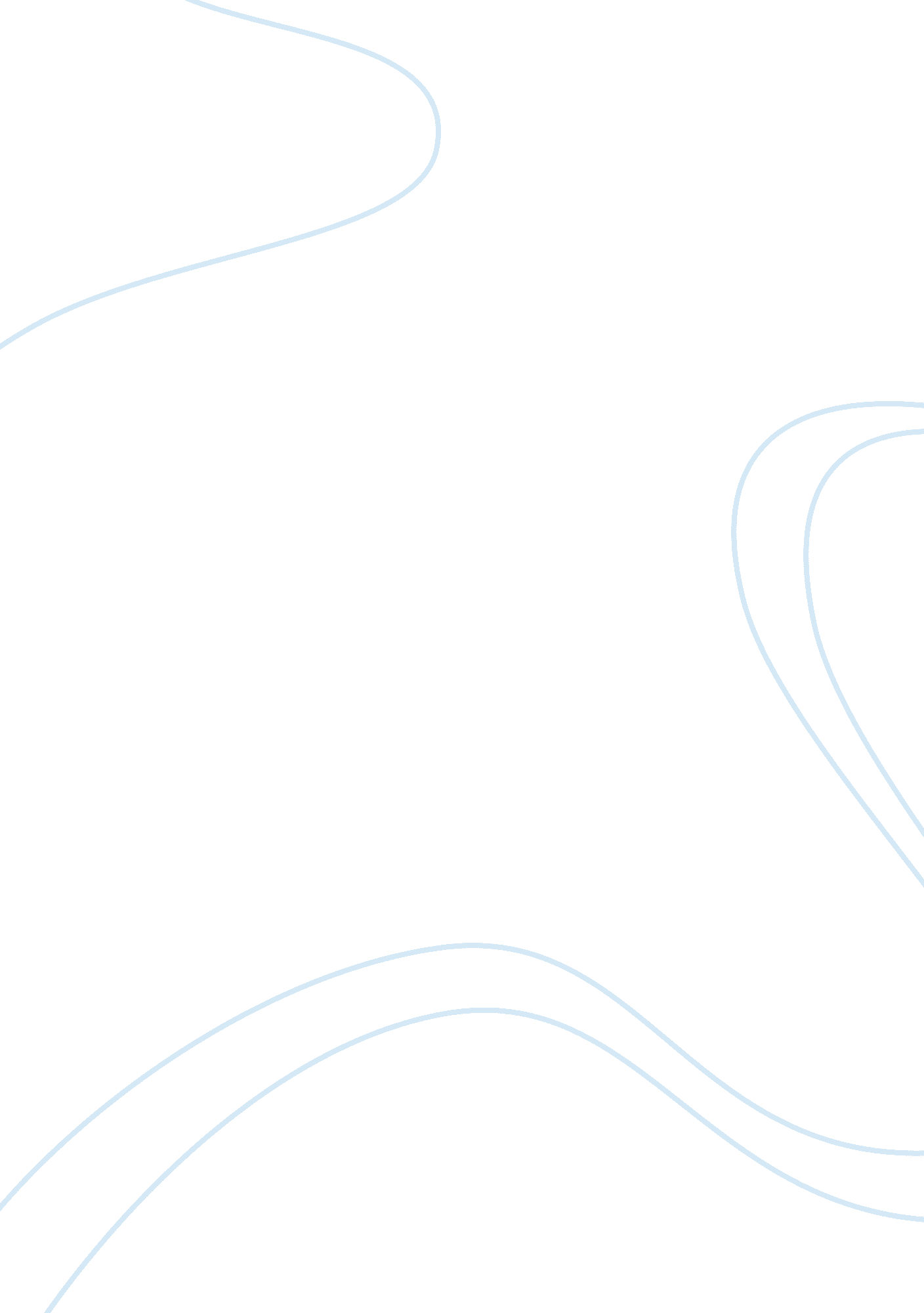 Bonnville power administration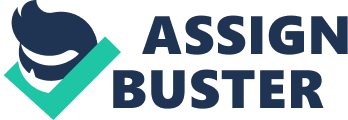 Bonnville Power Administration BPA is in the utility catering business so in a way they are in business of public service. For that they have to maintain well trained and skilled work force and that require a lot of commitment on part of BPA. At BPA they help people develop career by providing extensive training support and career options. For the last almost 70 years they are promiting the philosophy of teamwork to achieve excellence at their different locations like Oregon, Washington, Idaho, and Montana. 
Jobs 
It will be interesting to see what kind of the jobs BPA offer right from the inception stage. 
Student Temporary Employment Program (STEP) 
Here students can work part time and full time during the vacation. It provides an opportunity to gain some real work experience and get trained from experienced professionals. 
Student Career Experience Program (SCEP) 
This is the primary position for external recruitment at beginning level in BPA for power and other field. These are paid positions with full benefits. Here is a chance to get firsthand experience in stationary engineering and get your skills tested. This also lays a concrete path for long term career growth and development in the field of stationary engineering. 
In the field of stationary engineering at BPA, jobs are available in Mechanical, Electrical, Civil Engineering, IT at varied levels. Entering as a trainee engineer, newcomer is eligible for consecutive promotions for two or three levels, once they complete six months intensive training successfully. 
Mechanical Engineering Field 
Student Trainee (Mechanical Engineer), GS-03: Work in Conductor, Mechanical Design, or Specifications groups and to assist regarding drawing and document preparation. 
Student Trainee (Mechanical Engineer), GS-05: Work is regarding design procedures to build actual transmission lines or transmission facilities. 
Mechanical Engineer, GS-07: To be well versed in design and Project Engineering in the development of design packages to build transmission lines. 
Electrical Engineering Field 
Student Trainee (Electrical Engineer), GS-03: Work is regarding basic rules, procedures, or operations and basic forms and workflow regarding the unit. 
Student Trainee (Electrical Engineering), GS-05: Work is regarding testing transmission lines and high-voltage phasing or working with a variety of equipment like transformers, power circuit breakers, and static capacitors. 
Electrical Engineer, GS-07: To be well versed in layout, bills of material, material requests, and project design plans. 
Civil Engineering Field 
Student Trainee (Civil Engineer), GS-03: Work regarding Conductor, Structure, or Transmission Project Engineering and to assist further in drawing and document preparation. 
Civil Engineer, GS-05: Design procedures regarding transmission line and hardware handling. 
Civil Engineer, GS-07: To support Project and design Engineers in the development of design packages to build transmission lines. 
Besides above jobs in the key fields, BPA also offer jobs in the field of Information and Technology, Program Analyst, Contractor Specialist and many allied and related fields, which are important for effective execution of the various work tasks. 
References: 
1. Online from http://jobs. bpa. gov/Just_For_Students/StudentPrograms. cfm accessed on 11/18/2010 
2. Online from http://jobs. bpa. gov/Mechanical_Engineering. pdf accessed on 11/18/2010 
3. Online from http://jobs. bpa. gov/Electrical_Engineer. pdf accessed on 11/18/2010 